28 июнь, 2022 ел                                                                    Казан шәһәреДҮРТЕНЧЕ СЕКЦИЯ ЭШЧӘНЛЕГЕНЕҢКИҢӘЙТЕЛГӘН ПРОГРАММАСЫМИЛЛИ ҮЗАҢ ҺӘМ БАЛА ШӘХЕСЕН ФОРМАЛАШТЫРУЧЫ ФАКТОР БУЛАРАК КҮПМӘДӘНИЯТЛЕ БЕЛЕМ БИРҮКатнашучылар:Россия Федерациясе субъектларының милли-мәдәни автономияләр, Бөтендөнья татар конгрессы бүлекләре вәкилләре28 июня 2022 года                                                                    г.Казань ПРОГРАММА РАБОТЫ ЧЕТВЕРТОЙ СЕКЦИИПредставители национально-культурных автономий, представительств Республики Татарстан в субъектах Российской Федерации, отделений Всемирного конгресса татарПОЛИКУЛЬТУРНОЕ ОБРАЗОВАНИЕ КАК ФАКТОР ФОРМИРОВАНИЯ НАЦИОНАЛЬНОГО САМОСОЗНАНИЯ И ЛИЧНОСТИ РЕБЕНКАТАТАР ТЕЛЕ ҺӘМ ӘДӘБИЯТЫ УКЫТУЧЫЛАРЫНЫҢ VIII БӨТЕНРОССИЯ СЪЕЗДЫ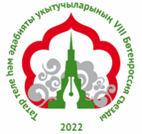 09.0009.30101 номерлы балалар бакчасына баруПилотская ур., 46 йорт09.30Кунакларны каршы алуГалиева Л.Р., балалар бакчасы мөдиреХаликова Т.М., укыту-тәрбия эше буенча мөдир урынбасары1 төркем1 төркем1 төркем1 төркем9.35Интерактив уеннар һәм стендлар зонасы: «Әбидә кунакта», «Әкият», «Әдәби хәзинә», «Минем Казаным»Холл, 1 катСадретдинова Э.М., өлкән тәрбияче9.40Сторителлинг технологиясе кулланып, «Теремкәй» әкияте буенча шөгыль3 нче кечкенәләр төркеме Шаһитова Ф.А.,тәрбияче9.45ESL методын кулланып, татар һәм инглиз телләрендә уен эшчәнлеге15 нче өлкәннәр төркеме Мәхмүтова Л.Т., тәрбияче9.50Интерактив такта һәм Bee-Bot роботлары кулланып, татар һәм инглиз телләрендә математика шөгыле.12 нче өлкәннәр төркемеСафиуллина Л.Г., тәрбияче9.55«Votum» тестлар үткәрү программасын кулланып, «Туган ягым» темасына шөгыль11 нче мәктәпкә әзерлек төркемеЗотова Ф.К., тәрбияче10.00«Буяу сатыш» татар халык уеныСпорт залыКрылова А.А.,физик тәрбия инструкторы10.05Мнемотехника кулланып, татар һәм инглиз телләрендә «Җиләк-җимешләр» темасына сөйләм үстерү шөгыле. 13 нче уртанчылар төркемеЛялина З.Н.,тәрбияче10.10Интерактив технологияләр кулланып, “Уенчыклар” темасына шөгыль Лингафон бүлмәсеХамматова Д.Х., тәрбияче2 төркем2 төркем2 төркем2 төркем9.35Интерактив уеннар һәм стендлар зонасы: «Әбидә кунакта», «Әкият», «Әдәби хәзинә», «Минем Казаным»Холл 1 этаж9.40Сторителлинг технологиясе кулланып, «Теремкәй» әкияте буенча шөгыль. 3 нче кечкенәләр төркеме Шаһитова Ф.А., тәрбияче9.45Мнемотехника кулланып, татар һәм инглиз телләрендә  «Җиләк-җимешләр» темасына сөйләм үстерү шөгыле. 13 нче уртанчылар төркеме Лялина З.Н., тәрбияче9.50Интерактив технологияләр кулланып, “Уенчыклар” темасына шөгыль Лингафон бүлмәсеХамматова Д.Х., тәрбияче9.55ESL методын кулланып, татар һәм инглиз телләрендә уен эшчәнлеге 15 нче өлкәннәр төркеме Мәхмүтова Л.Т., тәрбияче10.00Интерактив такта һәм Bee-Bot роботлары кулланып, татар һәм инглиз телләрендә математика шөгыле. 12 нче өлкәннәр төркеме Сафиуллина Л.Г., тәрбияче10.05«Votum» тестлар үткәрү программасын кулланып, «Туган ягым» темасына шөгыль11 нче мәктәпкә әзерлек төркемеЗотова Ф.К., тәрбияче10.10«Буяу сатыш» татар халык уеныСпорт залыКрылова А.А.,физик тәрбия инструкторы10.15«Я сам» балалар бакчасы гимныМузыка залыЕльченкова И.М., музыка җитәкчесе10.18Балалар бакчасында күп телле белем һәм тәрбия бирү моделеМузыка залыГалиева Л.Р., балалар бакчасы мөдире10.30Кунакларны озату10.3010.45Ф.Аитова исемендәге татар телендә белем бирүче 12 нче гимназиягә бару10.45Кунакларны каршы алу.Нәгыймова З.Ш. -  гимназия  директоры 10.4511.00Экскурсия1 кат -мәгариф музее, спорт зал;2 кат – хореография залы, яшел зона, бассейн,  башлангыч сыйныфлар кабинеты;3 кат – Ф.Г.Аитова музее, китапханә, технология кабинеты, инглиз теле кабинеты;4 кат – Т.Миңнуллин музее, татар теле һәм әдәбияты кабинетлары (406, 403),  «Белем ярминкәсе», актлар залыНәгыймова З.Ш. -  гимназия  директоры, Вәлиева М.Н., Безбрязова Р.И.,  Низамов А.А.; директор урынбасарлары,Газизуллина Р.Г. , педагог оештыручы,Миңнехуҗина Р.М., Галимҗанова Г.Р., Хуҗина Р.Т., Насыйбуллина Г.З., Фәйрушина З.Җ., Шәйхетдинова А.Р., Фазуллина Д.Д., Хәбибуллина Л.Д., Аян М., Биктаһиров И.И. Вахрамеева А.Е., Гайфуллина Л.Я., гимназия укытучылары11.0011.10Чыгыш, презентацияГендерлы укыту шартларында милли гимназиядә укыту-тәрбия процессының үзенчәлекләреАктлар залыНәгыймова З.Ш., гимназия  директоры11.1011.25Мастер-класс (1 төркем)Процентлар. Процентларга төп мәсьәләләр401Исмәгыйлева Г.Д., Мәскәү районы Казан федераль университеты каршындагы Шиһабетдин Мәрҗани исемендәге 2 нче татар гимназиясенең математика укытучысы 11.1011.25Мастер-класс (2 төркем)Укучыларда китап уку компетенциясен үстерү чарасы буларак, туган телдә әдәбият дәресләрен нәтиҗәле укыту403Абдуллина Р.Ә., Мәскәү районы Г.Ибраһимов исемендәге татар гимназиясенең  туган тел  һәм әдәбияты укытучысы  11.1011.25Мастер-класс (3 төркем)Шигъри тәлгәшләр ничек барлыкка килә?406Сәмигуллина Л.Ф., Мәскәү районы Г.Ибраһимов исемендәге татар гимназиясенең туган тел һәм әдәбияты укытучысы  11.25Кунакларны озату11.3011.40Казан шәһәренең «Адымнар – белемгә һәм бердәмлеккә юл» күптелле мәгариф комплексына баруГ.Бичурин урамы, 22/26 нчы йорт11.40-11.43Кунакларны каршы алу. «Хәрәкәт» бию студиясе чыгышы (татар халык биюе)1 нче кат, фойеНәгыймова Айназ Илсур кызы, «Хәрәкәт» бию студиясе җитәкчесе11.43-11.45«Адымнар – белемгә һәм бердәмлеккә юл» видеоролигын тәкъдим итү  1 нче кат, фойеКазакова Елена Михаил кызы, техник белгеч11.45-11.47«Көмеш тамчылар».Йөзү дәресе 1 нче кат, бассейнКасыймов Булат Әгъзам улы, йөзү буенча инструктор11.47-11.49«Сәламәт булу серләре». Волейбол секциясе1 нче кат,спорт залыШтыкова Ольга Владимир кызы, беренче квалификацион категорияле физкультура укытучысы11.49-11.51«Мәктәпкә беренче адымнар». Башлангыч мәктәп белән танышу1 нче кат, башлангыч мәктәп, фойеМинсафина Алсу Габделваһап кызы, милли эшләр буенча директор урынбасары.11.51-11.53«Сәламәт булу серләре», кыяга менү дәресе1 нче кат,башлангыч мәктәпнеңспорт залыМифтахова Галина Иннокентий кызы, өстәмә белем бирү укытучысы11.53-11.55«Хөррият» мультфильмын тәкъдим итү1 нче кат,актлар залыКазакова Елена Михаил кызы, техник белгеч11.55-11.57«Милли татар халык ашлары». Мастер-класс1 нче кат, технология кабинетыСычева Гөлнара Кашаф кызы, хезмәт дәресе укытучысы11.57-11.59«Җәйге буяулар». Сәнгать остаханәсендә дәресләр:сынлы сәнгать;чүлмәк ясау осталыгы;костюмнар дизайны.4 нче кат,сәнгать кабинетыТитова Мария Яков кызы, беренче квалификацион категорияле сынлы сәнгать укытучысы,Сәхәбетдинова Фәридә Минзанур кызы, чүлмәк ясау түгәрәге җитәкчесе;Зәйнуллина Әлфия Илгиз кызы, өстәмә белем бирү укытучысы 11.59-12.10«Сөйлә» шәһәр проекты кысаларында мастер-класс2 нче кат, китапханәсеШәйхетдинова Миләүшә Наил кызы, Г.Камал исемендәге татар дәуләт Академия театры артисткасы, Татарстан Республикасының атказанган артисты12.10-12.13«Моңлы балачак» вокал студиясе дәресе2 нче кат,актлар залыЭльвира Розали, студия җитәкчесе12.13-12.15Кадрлар туплау үзенчәлекләре:«Алгарыш» программасы кысаларында грант откан укытучылар;фәннәрне инглиз телендә укытучы педагоглар;фәннәрне татар телендә укытучы педагоглар;югары уку йортларыннан педагогларны җәлеп итү3 нче кат, укытучылар бүлмәсеДавыдова Татьяна Николай кызы, гомуми эшләр буенча директор урынбасары.12.15-13.00Төшке аш1 нче кат,мәктәп рестораныНизамиева Лилия Рафик кызы, ашханә мөдире13.00-14.30Түгәрәк өстәлКонференц залГ.Бичурин урамы,22/26 нчы йортVIII ВСЕРОССИЙСКИЙ  СЪЕЗД  УЧИТЕЛЕЙ ТАТАРСКОГО ЯЗЫКА И ЛИТЕРАТУРЫ Время Перечень мероприятийМесто проведенияОтветственные 9.009.30Трансфер в МБДОУ “Детский сад №101”Ул. Пилотская, зд. 469.30Встреча гостейТерритория детского садаГалиева Л.Р., заведующий, Халикова Т.М., зам зав по УВР1 группа1 группа1 группа1 группа9.35Зона интерактивных игр и стендов «У бабушки в деревне», «Сказка», «Литературная кладовая», «Моя Казань»Холл, 1 этажСадретдинова Э.М., старший воспитатель9.40Занятие на татарском языке с применением технологии сторителлинг «Теремок»Младшая группа №3Шагитова Ф.А., воспитатель 9.45Фрагмент занятия на татарском и английском языках с использованием метода ESLСтаршая группа №15Махмутова Л.Т., воспитатель9.50Фрагмент занятия по математике на татарском и английском языках с работой на интерактивной доске и использованием Bee-Bot «Робо-пчела»Старшая группа №12Сафиуллина Л.Г., воспитатель9.55Фрагмент познавательного занятия с элементами тестирования с применением системы «Votum» «Край свой знай, храни, оберегай»Подготовительная группа №11Зотова Ф.К., воспитатель10.00Фрагмент подвижной национальной игры «Краски»Спорт залКрылова А.А., инструктор по физкультуре10.05Фрагмент занятия по развитию связной речи на татарском и английском языках «Фрукты – полезные продукты» с применением мнемотехникиЛялина З.Н., воспитатель10.10Фрагмент занятия «Игрушки» на татарском языке с работой на интерактивной доске Лингафонный кабинетХамматова Д.Х., воспитатель2 группа2 группа2 группа2 группа9.35Зона интерактивных игр и стендов «Укрась национальный костюм орнаментом», «Магазин», «Одень куклу»Холл 1 этаж9.40Занятие на татарском и английском языках с применением технологии сторителлинг «Теремок». Воспитатель Сергеева Р.В.Младшая группа №6Шагитова Ф.А., воспитатель9.45Фрагмент занятия по развитию связной речи на татарском и английском языках «Фрукты – полезные продукты» с применением мнемотехникиСредняя группа №13Лялина З.Н., воспитатель9.50Фрагмент занятия «Игрушки» на татарском языке с работой на интерактивной доскеЛингафонный кабинетХамматова Д.Х., воспитатель9.55Фрагмент занятия на татарском и английском языках с использованием метода ESL.Старшая группа №15Махмутова Л.Т., воспитатель10.00Фрагмент занятия по математике на татарском и английском языках с работой на интерактивной доске и использованием Bee-Bot «Робо-пчела».Старшая группа №12 Сафиуллина Л.Г., воспитатель10.05Фрагмент познавательного занятия с элементами тестирования с применением системы «Votum» «Край свой знай, храни, оберегай»Подготовительная группа №11Зотова Ф.К., воспитатель10.10Фрагмент подвижной национальной игры «Краски».Спорт залКрылова А.А., инструктор по физкультуре10.15Гимн детского сада №101 «ЯСам»,Музыкальный залЕльченкова И.М., Шашкина А.В., музыкальные руководители10.18 10.30Модель полилингвального образования в детском саду Музыкальный залГалиева Л.Р., заведующий10.30Отъезд гостей10.3010.45Трансфер в МБОУ “Гимназия №12 им.Ф.Аитовой”10.45Встреча гостей.Нагимова З.Ш., директор гимназии10.4511.00ЭкскурсияПрезентация   гимназии №121 этаж –музей «Магариф», спортивный зал; 2 этаж – хореографический зал, Зеленая зона, бассейн,   блок начальной школы;3 этаж – музей Ф.Аитова, библиотека, кабинет технологии;4 этаж – музей Т.Миннуллина, Кабинеты татарского языка и литературы (406, 403), «Ярмарка знаний», актовой зал. Нагимова З. Ш.,директор гимназииВалиева М.Н.,Безбрязова Р.И.,Низамов А.А., заместители директора Газизуллина Р.Г., педагог-организатор Биктагиров И.И., руководитель хореографииМиннехузина Р.М., Насыбуллина Г.З., Файрушина З.Д.,Шайхутдинова А.Р., Фазуллина Д.Д., Хабибуллина Л.Д., учителя11.0011.10Выступление, презентацияОсобенности учебно-воспитательного процесса в национальной гимназии в условиях гендерного обученияАктовый залНагимова З.Ш., директор гимназии11.1011.25Мастер-класс(1 группа)Проценты. Основные задачи на проценты.401Исмагилова ГД., учитель математики МБОУ «Татарская гимназия № 2 им. Шигабутдина Марджани при КФУ» Московского района Мастер-класс(2 группа)Использование технологии эффективного чтения на уроках литературы родного языка как средства развития читательской компетенции у учащихся403Абдуллина  Р.А., учитель родного (татарского) языка и литературы МБОУ "Татарская гимназия 17 имени Г. Ибрагимова" Московского районаМастер-класс(2 группа)Учитель не открывает истины, он- проводник истины, который каждый ученик должен открывать себе сам403Самигуллина Л.Ф., учитель родного (татарского) языка и литературы высшей квалификационной категории МБОУ "Татарская гимназия 17 имени Г. Ибрагимова" Московского района11.25Отъезд гостей11.3011.40Переезд в ГАОУ “Адымнар – путь к знаниям и согласию”ул.Бичурина, д.22/2611.40-11.43Встреча гостей. Выступление танцевальной студии «ПроДвижение»(татарский народный танец)1 этаж, фойеМинсафина Алсу Габдельвагаповна, заместитель директора по вопросам национального образования;Нагимова Айназ Ильсуровна, руководитель танцевальной студии «ПроДвижение»11.43-11.45Презентация видеоролика «Адымнар – путь к знаниям и согласию»1 этаж, фойеКазакова Елена Михайловна, технический специалист11.45-11.47«Серебряные брызги». Занятие по плаванию1 этаж, бассейнКасимов Булат Агзамович, инструктор по плаванию11.47-11.49«В здоровом теле – здоровый дух». Секция волейбола1 этаж, спортивный залШтыкова Ольга Владимировна, учитель первой квалификационной категории физкультуры11.49-11.51«Первые ступени». Знакомство с начальной школой.1 этаж, фойе начальной школыМинсафина Алсу Габдельвагаповна, заместитель директора по вопросам национального образования11.51-11.53«Спорт – это жизнь».Занятие по скалолазанию1 этаж, спортивный зал начальной школыМифтахова Галина Иннокентьевна, педагог дополнительного образования11.53-11.55Презентация мультфильма «Хөррият»1 этаж, малый актовый залКазакова Елена Михайловна,технический специалист11.55-11.57«Татарская национальная кухня». Кулинарный мастер-класс1 этаж, кабинет технологииСычева Гульнара Кашафовна, учитель технологии11.57-11.59«Краски лета». Занятия в художественной мастерской:ИЗО;гончарное мастерсто;дизайн костюмов.4 этаж, кабинет ИЗОТитова Мария Яковлевна, учитель первой квалификационной категории ИЗО;Сахабутдинова Фарида Минзануровна, руководитель гончарного кружка;Зайнуллина Альфия Ильгизовна, педагог дополнительного образования11.59-12.10Мастер-класс в рамках городского проекта «Cөйлә»2 этаж, библиотекаШайхутдинова Миляуша Наиловна, артист Татарского государственного Академического театра имени Г.Камала, заслуженный артист Республики Татарстан12.10-12.13Занятие вокальной студии «Моңлы балачак»2 этаж,актовый залЭльвира Розали, руководитель вокальной студии 12.13-12.15Особенности работы по набору кадров:педагоги-грантовики в рамках программы «Алгарыш»;педагоги, преподающие предметы на английском языке;педагоги, преподающие предметы на татарском языке;привлечение преподавателей вузов.3 этаж, учительскаяДавыдова Татьяна Николаевна, заместитель директора по общим вопросам12.15-13.00Обед 1 этаж, школьный ресторанНизамиева Лилия Рафиковна, заведующий столовой13.0014.30Круглый столКонференц залул.Бичурина, д.22/26